Regulamin pobytu zwierząt w Apart HoteluW Apart  Hotelu mogą przebywać tylko zwierzęta domowe (psy nieagresywne i koty).Koszt pobytu każdego zwierzęcia w hotelu wynosi 50zł za dobę.Zwierzęta powinny być trzymane w pokojach właścicieli.Psy muszą być wyprowadzane na smyczy, pod opieką właściciela bądź osoby upoważnionej.Można przebywać z pupilem (psem) w Restauracji Podpromie i w kawiarni Wake Up Coffee obowiązkowo trzymając pupila na smyczy.Jeżeli pościel w pokoju, w którym przebywa zwierzę będzie przez nie zabrudzona (sierść, błoto) lub uszkodzona, właściciel jest zobowiązany do odkupienia całego kompletu pościeli w cenie 100zł /szt.Właściciele psów kotów są zobowiązani do sprzątania nieczystości pozostawionych przez psy na terenie oraz w otoczeniu Apart Hotelu.Właściciele kotów muszą posiadać kuwetę z piaskiem i opróżniać ją do plastikowej torby, którą następnie będą wyrzucać do pojemnika wskazanego przez pracownika Apart Hotelu.Żadne ze zwierząt nie powinno być pozostawione samo w pokoju jeżeli w tym czasie zakłóca spokój innych gości.Wszystkie szkody w mieniu Apart Hotelu, bądź mieniu innych gości spowodowane przez zwierzęta będą wyceniane przez dyrekcję hotelu, a ich kosztami będą obciążeni właściciele.Za niepoinformowanie recepcji hotelu o posiadaniu zwierzęcia w pokoju, zostanie nałożona kara w wysokości 300zł. 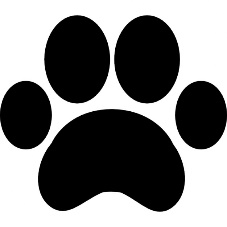 